Postel MALM (2x)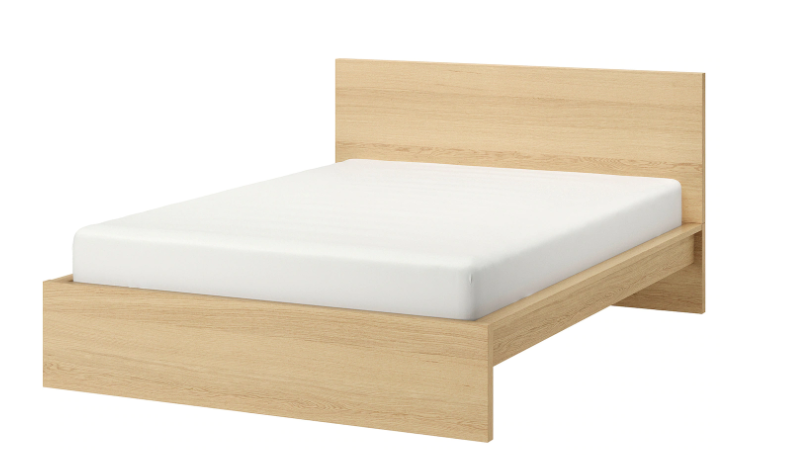 Knihovna KALLAX (2x)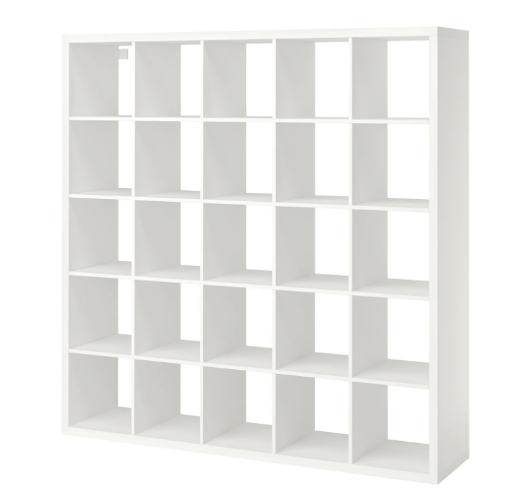 Knihovna BILLY (3x)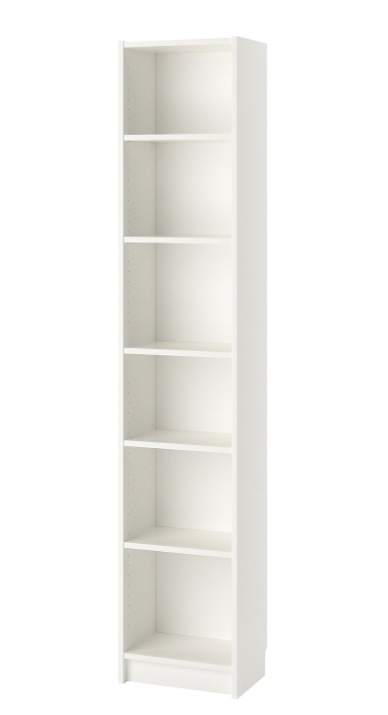 